 АДМИНИСТРАЦИЯ 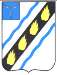 СОВЕТСКОГО МУНИЦИПАЛЬНОГО РАЙОНА  САРАТОВСКОЙ ОБЛАСТИ ПО С Т А Н О В Л Е Н И Е  от 24.09.2015 №   701 р.п.Степное Об утверждении муниципальной  программы «Повышение безопасности дорожного движения   Степновском муниципальном образовании Советского муниципального района  на 2016 – 2018 годы»    соответствии  с  Федеральным  законом  от  06.10.2003  №  131-ФЗ  «Об общих  принципах  организации  самоуправления  в  Российской  Федерации», Федеральным законом от 10.12.1995  № 196-ФЗ «О безопасности дорожного движения»  и  руководствуясь  Уставом  Советского  муниципального  района, администрация Советского муниципального района ПОСТАНОВЛЯЕТ:   Утвердить  муниципальную  программу  «Повышение  безопасности дорожного движения в Степновском муниципальном образовании Советского муниципального района на 2016 – 2018 годы» согласно приложению.   Настоящее  постановление  вступает  в  силу  с  1  января  2016  года  и подлежит официальному опубликованию.   Контроль  за  исполнением  настоящего  постановления  возложить  на председателя  комитета  по  вопросам  строительства,  ЖКХ  и  обеспечения безопасности  жизнедеятельности  населения  администрации  Советского муниципального района Григорьеву И.Е. Глава администрации   Советского муниципального  района                                                              	С.В. Пименов Исп. Котурай Н.В. Тел.5-00-37  Приложение к постановлению администрации Советского муниципального района от «___»_______2015 г. № ______ Муниципальная программа  «Повышение безопасности дорожного движения в Степновском муниципальном образовании Советского муниципального района на 2016 – 2018 годы»  Содержание  Паспорт муниципальной программы «Повышение безопасности дорожного движения   Степновском муниципальном образовании Советского муниципального района на 2016 - 2018 годы» Наименование Программы Основание разработки Программы Муниципальный заказчик Основные разработчики Программы Цели и задачи Программы Важнейшие целевые индикаторы и показатели   муниципальная  программа  «Повышение  безопасности дорожного  движения  в  Степновском  муниципальном образовании Советского муниципального района на 2016 - 2018 годы» (далее – Программа).   Федеральный  закон  от  10.12.1995   № 196-ФЗ  «О безопасности дорожного движения»; Федеральный закон от 06.10.2003  №  131-ФЗ  «Об  общих  принципах  организации самоуправления в Российской Федерации».   администрация  Советского  муниципального  района Саратовской области.  отдел промышленности, теплоэнергетического комплекса, капитального  строительства  и  архитектуры  администрации Советского муниципального района.   цель  -  сокращение  количества  лиц,  пострадавших  в результате дорожно-транспортных происшествий;   задачи  -  снижение  рисков  возникновения  дорожно- транспортных  происшествий  по  причине  человеческого фактора;   повышение  правового  сознания  участников  дорожного движения и формирования у них стереотипов безопасного поведения на дорогах;    снижение  рисков  возникновения  дорожно-транспортных происшествий, происходящих по техническим причинам;   совершенствование  систем  организации,  управления  и контроля дорожного движения.  важнейшим показателем Программы является сокращение количества лиц, погибших в результате дорожно-транспортных происшествий	. Важнейшими индикаторами Программы являются:  снижение транспортного риска (количество лиц, погибших результате дорожно-транспортных происшествий); снижение социального риска (количество лиц, погибших в результате дорожно-транспортных происшествий);  снижение тяжести последствий (количество лиц, погибших результате дорожно-транспортных происшествий);  сокращение количества детей, погибших в результате дорожно-транспортных происшествий; Сроки и этапы реализации Программы Объекты и источники финансирования  Исполнители основных мероприятий Ожидаемые  конечные  результаты реализации Программы  Система организации контроля за исполнением Программы  2016 – 2018 годы .  общий  объем  финансового  обеспечения  Программы составит  11050,00  тыс.  рублей  за  счет  средств  местного бюджета (прогнозно), в том числе: 2016 год – 4400,00 тыс. рублей; 2017 год – 3410,0 тыс. рублей; 2018 год – 3240,0 тыс. рублей.  администрация Советского муниципального района. создание условий, обеспечивающих безопасность движения автомобильного транспорта;  снижение ДТП и пострадавших в результате ДТП.  координирующим  и  контролирующим  органом  по реализации  мероприятий  программы  является  отдел промышленности,  теплоэнергетического  комплекса, капитального  строительства  и  архитектуры  администрации Советского муниципального района.   ХАРАКТЕРИСТИКА ПРОБЛЕМЫ И ОБОСНОВАНИЕ НЕОБХОДИМОСТИ ЕЕ РЕШЕНИЯ ПРОГРАММНО-ЦЕЛЕВЫМ МЕТОДОМ Общая  протяженность  улично  –  дорожной  сети  Степновского муниципального образования в Советском муниципальном районе составляет 38,01 км.  Состояние  безопасности  дорожного  движения  в  Степновском муниципальном образовании характеризуется как сложное.  связи с длительным сроком эксплуатации автомобильных дорог, без проведения ремонта,  износа дорожного покрытия, а также вследствие погодно- климатических условий возникла необходимость в проведении ремонта дорог с твердым типом покрытия. Наличие роста количества автотранспорта, легкового  грузового создает угрозу безопасности дорожного движения.2.ОСНОВНЫЕ ЦЕЛИ И ЗАДАЧИ ПРОГРАММЫ, СРОКИ И ЭТАПЫ РЕАЛИЗАЦИИ Цель  Программы  -  сокращение  количества  лиц,  пострадавших  в результате дорожно-транспортных происшествий.  Задачи  Программы  -  снижение  рисков  возникновения  дорожно- транспортных происшествий по причине человеческого фактора; повышение правового сознания участников дорожного движения и формирования у них стереотипов  безопасного  поведения  на  дорогах;  снижение  рисков возникновения  дорожно-транспортных  происшествий,  происходящих  по техническим причинам; совершенствование систем организации, управления и контроля дорожного движения. Реализация Программы планируется на 2016 -2018 годы. 3.РЕСУРСНОЕ ОБЕСПЕЧЕНИЕ ПРОГРАММЫ Финансирование реализуемых мероприятий программы осуществляется за счет средств местного бюджета Советского муниципального района. Общая  потребность  в  затратах  на  реализацию  Программы  составит 11050,00 тыс. рублей (прогнозно). Направляемые  денежные  средства  могут  использоваться  только  на проведение мероприятий, указанных в приложении к настоящей Программе.   ОРГАНИЗАЦИЯ УПРАВЛЕНИЯ РЕАЛИЗАЦИЕЙ ПРОГРАММЫ  КОНТРОЛЬ ЗА ХОДОМ ЕЕ ВЫПОЛНЕНИЯОрганизация  и  контроль  реализации  мероприятий  Программы осуществляется в соответствии с федеральным законодательством, нормативно- правовыми  актами  органов  власти  Саратовской  области  и  актами  органов местного самоуправления Советского муниципального района. Мониторинг  реализации  Программы  осуществляется  отделом промышленности,  теплоэнергетического  комплекса,  капитального  строительства  и  архитектуры  администрации  Советского  муниципального района. Исполнителями основных мероприятий Программы являются:  администрация Советского муниципального района. СИСТЕМА (ПЕРЕЧЕНЬ) ПРОГРАММНЫХ МЕРОПРИЯТИЙ Система  программных  мероприятий  предусматривает  мероприятия, направленные на реализацию поставленных целей и задач. Для  успешного  осуществления  намеченных  программных  мероприятий необходимо осуществлять финансирование объектов в соответствии с целевым назначением через заказчиков программы. Отбор исполнителей должен осуществляться заказчиком на конкурсной основе.  ПРОГНОЗ ОЖИДАЕМЫХ СОЦИАЛЬНО-ЭКОНОМИЧЕСКИХ РЕЗУЛЬТАТОВ РЕАЛИЗАЦИИ ПРОГРАММЫ    результате  реализации  Программы  предусматривается  содержание  и ремонт  автомобильных  дорог  общего  пользования  местного  значения  в границах Степновского муниципального образования. Верно: И.о. начальника отдела делопроизводства  контроля администрацииСоветского муниципального района                                             А.К. Долганова  Приложение  муниципальной программе «Повышение безопасности дорожного движения в Степновском муниципальном образовании Советского  муниципального района на 2016-2018 годы » Перечень мероприятий и финансирование обеспечения муниципальной программы «Повышение безопасности дорожного движения в Степновском муниципальном образовании Советского муниципального района на 2016-2018 годы» 	Наименование мероприятий Срок 	Объем 	в том числе за счет средств 	Ответственные за 	Ожидаемые п/п исполнения, финансирования, федерального исполнение результаты 1 1 2 Ямочный ремонт автомобильных дорог общего пользования, расположенных по адресу: Саратовская область, Советский район, р.п. Степное, ул. Димитрова, ул. Ленина, ул. Октябрьская, ул. 50 лет Победы, ул. Кирова, ул. Рабочая от ул. Октябрьская до ул. К.Маркса), ул. К.Маркса (от ул. Кутузова до ул. Рабочая, от ул. Димитрова до ул. 50 лет Победы), центральная  площадь 3 2016 4 900,0 5 0,00 6 0,00 7 900,0 8   Осуществление  строительного  контроля  за проведением ямочного ремонта  автомобильных дорог общего  пользования,  расположенных  по  адресу: Саратовская область, Советский район, р.п. Степное, ул. Димитрова, ул. Ленина, ул. Октябрьская, ул. 50 лет Победы (от ул. К.Маркса до ул. Кирова), ул. Кирова, 2016 20,0 0,00 0,00 20,0 ул. Рабочая от ул. Октябрьская до ул. К.Маркса), ул. К.Маркса  (от  ул.  Кутузова  до  ул.  Рабочая,  от  ул. Димитрова  до  ул.  50  лет  Победы),  центральная площадь   Ремонт участка автомобильной дороги ,	отдел Ямочный ремонт и расположенной по адресу: Саратовская область, Советский район, р.п. Степное, ул. Нефтяников (от пересечения ул. Карла Маркса до ул. Кирова) 2016 1000,0 0,00 0,00 1000,0 промышленности, теплоэнергетического ремонт общего пользования расположенной по адресу: Саратовская область, 2016 установка дорожных Советский район, р.п. Степное, ул. Нефтяников (от 24,0 0,0 0,0 24,0 архитектуры  знаков, ремонт искусственных 5 пересечения ул. Карла Маркса до ул. Кирова) Приобретение дорожных знаков  для их установки в неровностей  р.п. Степное Советского района Саратовской области 2016 120,0 0,00 0,00 120,0 6 Установка дорожных знаков р.п. Степное  2016 80,0 0,00 0,00 80,0 7 Ремонт искусственных неровностей в р.п. Степное Советского муниципального района Саратовской области 2016 100,0 0,00 0,00 100,0 	Нанесение линий дорожной разметки в р.п. Степное Советского муниципального района Саратовской области 2016 150,0 0,00 0,00 150,0 	Ремонт  проезжей  части  дворовой  территории, расположенной  по  адресу:  Саратовская  область, Советский район, р.п. Степное в районе жилых домов 2016 1540,0 0,00 0,00 1540,0 по ул. Димитрова № 39,41 10  Осуществление  строительного  контроля  за проведением  ремонта  проезжей  части  дворовой территории, расположенной  по  адресу:  Саратовская область,  Советский  район,  р.п.  Степное,  в  районе жилого дома №39,41 по ул. Димитрова 2016 40,0 0,00 0,00 40,0 11 	Ремонт  участка  автомобильной  дороги, расположенной  по  адресу:  Саратовская  область, Советский район, р.п. Степное, ул. 50 лет Победы (от 2016 400,0 0,0 0,0 400,0 дома № 22 до дома № 24) 12  Осуществление  строительного  контроля  за проведением  ремонта  автомобильной  дороги, расположенной  по  адресу:  Саратовская  область, Советский район, р.п. Степное, ул. 50 лет Победы (от дома № 22 до дома № 24) 2016 9,0 0,0 0,0 9,0 10  Проведение проверки сметной документации:    на  ремонт  участка  автомобильной  дороги, расположенной  по  адресу:  Саратовская  область, Советский район, р.п. Степное, ул. Нефтяников (от пересечения ул. Карла Маркса до ул. Кирова);   на  ремонт  участка  автомобильной  дороги, расположенной  по  адресу:  Саратовская  область, Советский район, р.п. Степное, ул. 50 лет Победы (от дома № 22 до дома № 24) Итого по 2016 году: Ямочный ремонт автомобильных дорог общего пользования, расположенных по адресу: Саратовская 2016 17,0 4400,00 0,00 0,00 0,00 0,00 17,0 4400,0 область, Советский район, р.п. Степное, ул. 	отдел 	Ямочный ремонт и 1 Димитрова, ул. Ленина, ул. Октябрьская, ул. 50 лет 2017 промышленности, ремонт общего Победы, ул. Кирова, ул. Рабочая (от ул. Октябрьская до ул. К.Маркса), ул. К.Маркса (от ул. Кутузова до ул. Рабочая, от ул. Димитрова до ул. 50 лет Победы), центральная площадь Осуществление  строительного  контроля  за 600,0 0,0 0,0 600,0 теплоэнергетического комплекса, капитального строительства и архитектуры пользования местного значения, приобретение и установка дорожных знаков, ремонт 2 проведением ямочного ремонта  автомобильных дорог искусственных общего  пользования,  расположенных  по  адресу: 2017 15,0 0,0 0,0 15,0 неровностей  Саратовская область, Советский район, р.п. Степное, ул. Димитрова, ул. Ленина, ул. Октябрьская, ул. 50 лет Победы (от ул. К.Маркса до ул. Кирова), ул. Кирова, ул. Рабочая от ул. Октябрьская до ул. К.Маркса), ул. К.Маркса  (от  ул.  Кутузова  до  ул.  Рабочая,  от  ул. Димитрова  до  ул.  50  лет  Победы),  центральная площадь 3 Приобретение дорожных знаков  для их установки в р.п. Степное Советского района Саратовской области  2017 120,0 0,0 0,0 120,0 2 2018 капитального Победы (от ул. К.Маркса до ул. Кирова), ул. Кирова, ул. Рабочая от ул. Октябрьская до ул. К.Маркса), ул. К.Маркса  (от  ул.  Кутузова  до  ул.  Рабочая,  от  ул. Димитрова  до  ул.  50  лет  Победы),  центральная площадь 12,00 0,0 0,0 12,0 строительства и архитектуры Приобретение дорожных знаков  для их установки в 2018 Ямочный ремонт и 3 р.п. Степное Советского района Саратовской области  120,0 0,0 0,0 120,0 ремонт общего 	Установка дорожных знаков р.п. Степное  2018 пользования 80,0 0,0 0,0 80,0 местного значения, Ремонт искусственных неровностей в р.п. Степное приобретение и 5 Советского муниципального района Саратовской установка дорожных 2018 100,0 0,0 0,0 100,0 6 Советского муниципального района Саратовской неровностей 2018 150,0 0,0 0,0 150,0 области Ремонт автомобильной дороги, расположенной по Итого 2018 году: 	3240,0 	0,0 	0,0 	3240,0 ". ИТОГО 11050,0 0,0 0,0 11050,0 Верно: И.о. начальника отдела делопроизводства  контроля администрации Советскогомуниципального района А.К. ДолгановаПаспорт программы Стр.3 1.  Характеристика  проблемы  и  обоснование  необходимости  ее  решения программно-целевым методом Стр.5 2.Основные цели и задачи программы, сроки и этапы реализации Стр.5 3.Ресурсное обеспечение программы Стр.5 4.Организация управления реализацией программы и контроль за ходом ее выполнения Стр.6 5. Система (перечень) программных мероприятий Стр.6 6. Прогноз ожидаемых социально-экономических, экологических результатов реализации программы Стр.6 годы                    тыс. руб.                    бюджета (прогнозно) областного бюджета (прогнозно) местного бюджета (прогнозно) 4  Осуществление строительного контроля за проведением ремонта участка автомобильной дороги , комплекса, капитального строительства и местного значения, приобретение и 4 Установка дорожных знаков р.п. Степное  4 Установка дорожных знаков р.п. Степное  2017 100,0 0,0 0,0 100,0 Ремонт искусственных неровностей в р.п. Степное Ремонт искусственных неровностей в р.п. Степное 5     Советского муниципального района Саратовской области 5     Советского муниципального района Саратовской области 2017 150,0 0,0 0,0 150,0 Нанесение линий дорожной разметки в р.п. Степное Нанесение линий дорожной разметки в р.п. Степное 6     Советского муниципального района Саратовской области 6     Советского муниципального района Саратовской области 2017 150,0 0,0 0,0 150,0 Ремонт проезжей части к дворовой территории расположенной по адресу: Саратовская область, 7 Ремонт проезжей части к дворовой территории расположенной по адресу: Саратовская область, 7 2017 2275,0 0,00 0,00 2275,0 Советский район, р.п. Степное, в районе жилого дома № 23 по ул. Димитрова Советский район, р.п. Степное, в районе жилого дома № 23 по ул. Димитрова Итого по 2017 году: Итого по 2017 году: 3410,0 0,0 0,0 3410,0 Ямочный ремонт автомобильных дорог общего пользования, расположенных по адресу: Саратовская область, Советский район, р.п. Степное, ул. Димитрова, ул. Ленина, ул. Октябрьская, ул. 50 лет 1 Ямочный ремонт автомобильных дорог общего пользования, расположенных по адресу: Саратовская область, Советский район, р.п. Степное, ул. Димитрова, ул. Ленина, ул. Октябрьская, ул. 50 лет 1 2018 500,0 0,0 0,0 500,0 Победы, ул. Кирова, ул. Рабочая от ул. Октябрьская до ул. К.Маркса), ул. К.Маркса (от ул. Кутузова до ул. Рабочая, от ул. Димитрова до ул. 50 лет Победы), центральная площадь Победы, ул. Кирова, ул. Рабочая от ул. Октябрьская до ул. К.Маркса), ул. К.Маркса (от ул. Кутузова до ул. Рабочая, от ул. Димитрова до ул. 50 лет Победы), центральная площадь Осуществление  строительного  контроля  за проведением ямочного ремонта  автомобильных дорог общего  пользования,  расположенных  по  адресу: Саратовская область, Советский район, р.п. Степное, ул. Димитрова, ул. Ленена, ул. Октябрьская, ул. 50 лет Осуществление  строительного  контроля  за проведением ямочного ремонта  автомобильных дорог общего  пользования,  расположенных  по  адресу: Саратовская область, Советский район, р.п. Степное, ул. Димитрова, ул. Ленена, ул. Октябрьская, ул. 50 лет Осуществление  строительного  контроля  за проведением ямочного ремонта  автомобильных дорог общего  пользования,  расположенных  по  адресу: Саратовская область, Советский район, р.п. Степное, ул. Димитрова, ул. Ленена, ул. Октябрьская, ул. 50 лет Осуществление  строительного  контроля  за проведением ямочного ремонта  автомобильных дорог общего  пользования,  расположенных  по  адресу: Саратовская область, Советский район, р.п. Степное, ул. Димитрова, ул. Ленена, ул. Октябрьская, ул. 50 лет Осуществление  строительного  контроля  за проведением ямочного ремонта  автомобильных дорог общего  пользования,  расположенных  по  адресу: Саратовская область, Советский район, р.п. Степное, ул. Димитрова, ул. Ленена, ул. Октябрьская, ул. 50 лет Осуществление  строительного  контроля  за проведением ямочного ремонта  автомобильных дорог общего  пользования,  расположенных  по  адресу: Саратовская область, Советский район, р.п. Степное, ул. Димитрова, ул. Ленена, ул. Октябрьская, ул. 50 лет Осуществление  строительного  контроля  за проведением ямочного ремонта  автомобильных дорог общего  пользования,  расположенных  по  адресу: Саратовская область, Советский район, р.п. Степное, ул. Димитрова, ул. Ленена, ул. Октябрьская, ул. 50 лет отдел промышленности, теплоэнергетического комплекса, области знаков, ремонт искусственных Нанесение линий дорожной разметки в р.п. Степное 7 адресу: Саратовская область, Советский район, р.п. Степное, ул. Рабочая 2018 2178,0 0,0 0,0 2178,0 8 Осуществление строительного контроля за ремонтом автомобильной дороги, расположенной по адресу: Саратовская область, Советский район, р.п. Степное, ул. Рабочая 2018 70,0 0,0 0,0 70,0 9 Проведение проверки сметной документации: -на ремонт участка автомобильной дороги, расположенной по адресу: Саратовская область, Советский район, р.п. Степное, ул. Рабочая 2018 30,0 0,0 0,0 30,0 